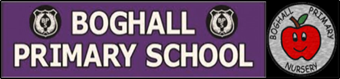 Suggested Daily RoutinePrimary 1 – 2As part of remote learning you may wish to use this timetable to help structure your day.Before 9amWakey wakey Eat breakfast, make your bed, get dressed and your brush teeth.9 – 9.30Physical ActivityMorning walk, play in the garden, indoor yoga, Joe Wicks – check out Twitter for more ideas10 – 11amLiteracy   ActivityYour literacy activity will be posted on Seesaw11 – 11:30amSnackPrepare or choose a healthy snack and take a bit of time to relax.11:30 – 12:30am Maths/NumeracyYour maths/numeracy task will be posted on Seesaw and may also include links to games to play.12:30 – 1:15pmLunchHelp to prepare lunch, sit back and relax.1.15 – 1:45pmLife SkillsHelp an adult with some tasks in and around the house.  This could be cleaning, tidying, sorting etc.1:45pm – 2:15pmIndependent quiet TimeRead/explore a book, complete a puzzle or jigsaw, mindfulness colouring, relax. 2:15pm – 3:15pmCross-CurricularChoose 1 or more activities from the learning grid which has been posted on our school blog. Share your learning with us on SeesawAt some point in the afternoonPhysical ActivityGo out for a walk, play in the garden or indoor physical activity.